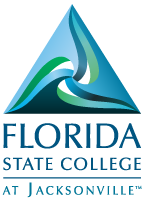 Library and Learning Commons 
Hours of Operation Summer 2016May 16 – Aug 19
      LLC hours of operation vary on holidays, breaks and between terms.Cecil Center (Room A-112)Cecil Center (Room A-112)Cecil Center (Room A-112)5640 New World Ave., Jacksonville, FL 32221 
(904) 779-4050Monday - Thursday  8:00 am - 6:00 pm5640 New World Ave., Jacksonville, FL 32221 
(904) 779-4050Friday  8:00 am - 3:00 pm5640 New World Ave., Jacksonville, FL 32221 
(904) 779-4050Saturday, SundayCLOSEDDowntown Campus (Room A-2102, A-3040)Downtown Campus (Room A-2102, A-3040)Downtown Campus (Room A-2102, A-3040)101 W. State St., Jacksonville, FL 32202  
(904) 633-8368Monday - Thursday  7:45 am - 8:00 pm101 W. State St., Jacksonville, FL 32202  
(904) 633-8368Friday  9:00 am - 2:00 pm101 W. State St., Jacksonville, FL 32202  
(904) 633-8368Saturday10:00 am - 2:00 pm101 W. State St., Jacksonville, FL 32202  
(904) 633-8368SundayCLOSEDKent Campus (Room C-100, C-117 and C-118)Kent Campus (Room C-100, C-117 and C-118)Kent Campus (Room C-100, C-117 and C-118)3939 Roosevelt Blvd., Jacksonville, FL 32205 
(904) 381-3522Monday - Thursday  7:30 am - 9:00 pm3939 Roosevelt Blvd., Jacksonville, FL 32205 
(904) 381-3522Friday  8:00 am - 3:00 pm3939 Roosevelt Blvd., Jacksonville, FL 32205 
(904) 381-3522Saturday  8:00 am - 3:00 pm3939 Roosevelt Blvd., Jacksonville, FL 32205 
(904) 381-3522SundayCLOSEDNassau Center (Room B-103, B-202)Nassau Center (Room B-103, B-202)Nassau Center (Room B-103, B-202)76346 William Burgess Blvd., Yulee, FL 32097 
(904) 548-4467Monday - Thursday  8:00 am -   8:00 pm76346 William Burgess Blvd., Yulee, FL 32097 
(904) 548-4467Friday  8:00 am - 12:00 pm76346 William Burgess Blvd., Yulee, FL 32097 
(904) 548-4467Saturday, SundayCLOSEDNorth Campus (Room D-300)North Campus (Room D-300)North Campus (Room D-300)4501 Capper Road, Jacksonville, FL 32218 
(904) 766-6717Monday - Thursday  7:30 am - 9:00 pm4501 Capper Road, Jacksonville, FL 32218 
(904) 766-6717Friday  7:30 am - 4:00 pm4501 Capper Road, Jacksonville, FL 32218 
(904) 766-6717Saturday  7:30 am - 2:00 pm4501 Capper Road, Jacksonville, FL 32218 
(904) 766-6717SundayCLOSEDOpen Campus/Deerwood Center (Room G-2700)Open Campus/Deerwood Center (Room G-2700)Open Campus/Deerwood Center (Room G-2700)9911 Old Baymeadows Road, Jacksonville, FL 32256 
(904) 997-2562Monday - Thursday  8:00 am - 8:00 pm9911 Old Baymeadows Road, Jacksonville, FL 32256 
(904) 997-2562Friday  8:00 am - 2:00 pm9911 Old Baymeadows Road, Jacksonville, FL 32256 
(904) 997-2562Saturday  9:00 am - 1:00 pm9911 Old Baymeadows Road, Jacksonville, FL 32256 
(904) 997-2562SundayCLOSEDSouth Campus (Room G-300, G-200 & G-301)South Campus (Room G-300, G-200 & G-301)South Campus (Room G-300, G-200 & G-301)11901 Beach Blvd., Jacksonville, FL 32246
(904) 646-2174Monday - Thursday
(Tutoring ends at 8:00 pm)  7:30 am - 8:00 pm11901 Beach Blvd., Jacksonville, FL 32246
(904) 646-2174Friday  7:30 am - 2:00 pm11901 Beach Blvd., Jacksonville, FL 32246
(904) 646-2174Saturday  G-300, 301  1:00 pm - 5:00 pm11901 Beach Blvd., Jacksonville, FL 32246
(904) 646-2174Saturday   G-200CLOSED11901 Beach Blvd., Jacksonville, FL 32246
(904) 646-2174SundayCLOSED